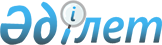 О некоторых вопросах закрытого акционерного общества "КазТрансГаз"Постановление Правительства Республики Казахстан от 30 декабря 2000 года N 1958

      Правительство Республики Казахстан постановляет: 

      1. Принять предложение акима города Алматы о приобретении за 50 000 000 (пятьдесят миллионов) долларов США 84 процентов акций компании "Power Holdings lnvest В.V", принадлежащих закрытому акционерному обществу "КазТрансГаз" (далее - ЗАО "КазТрансГаз") в коммунальному собственность города Алматы. 

      2. Комитету государственного имущества и приватизации Министерства финансов, Министерству энергетики и минеральных ресурсов Республики Казахстан в установленном законодательством порядке обеспечить продажу акций, указанных в пункте 1 настоящего постановления местному исполнительному органу города Алматы Z980281_ . 

      3. ЗАО "КазТрансГаз" обеспечить выполнение обязательств перед ING Barings N.V., London Branch по негосударственному внешнему займу, гарантированному Правительством Республики Казахстан согласно постановлению Правительства Республики Казахстан от 29 сентября 2000 года N 1475 P001475_ "О дополнительных мерах по привлечению закрытым акционерным обществом "КазТрансГаз" негосударственного займа под государственную гарантию Республики Казахстан". 

      4. Акиму города Алматы в установленном законодательством порядке: 

      обеспечить при утверждении проекта местного бюджета на соответствующий финансовый год в период с 2001 по 2003 годы средства, необходимые для исполнения обязательств перед ЗАО "КазТрансГаз" по договору купли-продажи 84 процентов акций компании "Power Holdings lnvest В.V",; 

      предоставить ЗАО "КазТрансГаз" достаточное обеспечение для исполнения обязательств по вышеуказанному договору купли-продажи. 

      5. Настоящее постановление вступает в силу со дня подписания. 

 

     Премьер-Министр   Республики Казахстан

(Специалисты: Склярова И.В.,              Умбетова А.М.)     
					© 2012. РГП на ПХВ «Институт законодательства и правовой информации Республики Казахстан» Министерства юстиции Республики Казахстан
				